Match the words with the right definitions.Representation                                                             a. have no feeling or showing a lot  interest and excitement aboutsomethingblonde bombshell                                                         b. to try to judge the value, size, speed, cost,etc of somethingacquire                                                                          c. at the beginningtopknot                                                                         d. a painting, sign, description                                                                                               etc that shows something5.  brunette                                                                                  e. the standard unit of money in the United Kingdom, based on the pound6. unenthusiastic                                                                 f. more than a particular amount, time etc7. manufacture                                                                    g. a set of clothes worn together8. sterling                                                                                     h. someone who collects things that are interesting or attractive9. upwards                                                                           i. a sexually attractive woman with light-coloured hair10. estimate                                                                           j. a woman with dark brown hair. 11.  collector                                                                          k. to use machines to make goods or materials, usually in large numbers or amounts12. initially                                                                              l. hair that is tied together on top of your head13. outfit                                                                                 m. to obtain something by buying it or being given it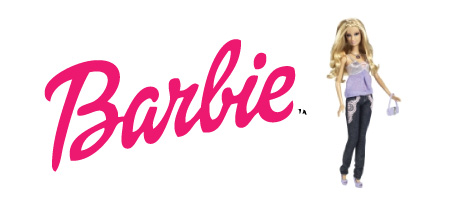 Ruth Handler watched her daughter Barbara play with paper dolls, and noticed that she often enjoyed giving them adult roles. At the time, most children's toy dolls were representations of infants. Realizing that there could be a gap in the market, Handler suggested the idea of an adult-bodied doll to her husband Elliot, a co-founder of the Mattel toy company. He was unenthusiastic about the idea, as were Mattel's directors.During a trip to Europe in 1956 with her children Barbara and Kenneth, Ruth Handler came across a German toy doll called Bild Lilli. The adult-figured doll was exactly what Handler had in mind, so she purchased three of them. She gave one to her daughter and took the others back to Mattel. The Lilli doll was based on a popular character appearing in a comic strip drawn by Reinhard  Beuthin for the newspaper Die Bild-Zeitung. Lilli was a blonde bombshell, a working girl who knew what she wanted and was not above using men to get it. The Lilli doll was first sold in Germany in 1955, and although it was initially sold to adults, it became popular with children who enjoyed dressing her up in outfits that were available separately.Upon her return to the United States, Handler reworked the design of the doll (with help from engineer Jack Ryan) and the doll was given a new name, Barbie, after Handler's daughter Barbara. The doll made its debut at the American International Toy Fair in New York on March 9, 1959. This date is also used as Barbie's official birthday.Mattel acquired the rights to the Bild Lilli doll in 1964 and production of Lilli was stopped. The first Barbie doll wore a black and white zebra striped swimsuit and signature topknot ponytail, and was available as either a blonde or brunette. The doll was marketed as a "Teen-age Fashion Model," with her clothes created by Mattel fashion designer Charlotte Johnson. The first Barbie dolls were manufactured in Japan, with their clothes hand-stitched by Japanese homeworkers. Around 350,000 Barbie dolls were sold during the first year of production.Barbie was one of the first toys to have a marketing strategy based extensively on television advertising, which has been copied widely by other toys. It is estimated that over a billion Barbie dolls have been sold worldwide in over 150 countries, with Mattel claiming that three Barbie dolls are sold every second.Mattel estimates that there are well over 100,000 avid Barbie collectors. Ninety percent are women, at an average age of 40, purchasing more than twenty Barbie dolls each year. Forty-five percent of them spend upwards of $1000 a year. Vintage Barbie dolls from the early years are the most valuable at auction, and while the original Barbie was sold for $3.00 in 1959, a mint boxed Barbie from 1959 sold for $3552.50 on eBay in October 2004.On September 26, 2006, a Barbie doll set a world record at auction of £9,000 sterling (US $17,000) at Christie's in London(From Wikipedia, the free encyclopedia)*  *Literal:________________________________________________________________________________________________________________________________________________________________________________________________________________________Interpretive:________________________________________________________________________________________________________________________________________________________________________________________________________________________Applied:________________________________________________________________________________________________________________________________________________________________________________________________________________________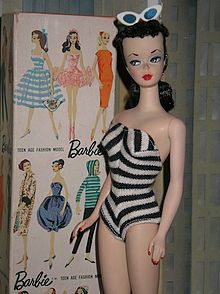 The first Barbie doll was introduced in both blonde and brunette in March 1959Reading Lesson PlanReading Lesson PlanReading Lesson PlanReading Lesson PlanTitle: The Barbie story -the history of Barbie dollTitle: The Barbie story -the history of Barbie dollTitle: The Barbie story -the history of Barbie dollTitle: The Barbie story -the history of Barbie dollINSTRUCTORLEVEL / AGESTUDENTSLENGTHEsther ParkIntermediate/Adult745 minutesMaterials:Laptop connected to projectorReading material for each otherWorksheets for literal, interpretive, applied questions (7 copies)Matching worksheets for each otherWhite board, markersand pencil or penA picture of the BarbieMaterials:Laptop connected to projectorReading material for each otherWorksheets for literal, interpretive, applied questions (7 copies)Matching worksheets for each otherWhite board, markersand pencil or penA picture of the BarbieMaterials:Laptop connected to projectorReading material for each otherWorksheets for literal, interpretive, applied questions (7 copies)Matching worksheets for each otherWhite board, markersand pencil or penA picture of the BarbieMaterials:Laptop connected to projectorReading material for each otherWorksheets for literal, interpretive, applied questions (7 copies)Matching worksheets for each otherWhite board, markersand pencil or penA picture of the BarbieAims:To enable students to improve their readings skills by having them do activities about the topic of the Barbie story from the reading.To learn vocabulary and reading comprehension skills by doing activities such as matching vocabulary with meaning, discussing questions, and writing their down worksheets for literal, interpretive, applied questionsAims:To enable students to improve their readings skills by having them do activities about the topic of the Barbie story from the reading.To learn vocabulary and reading comprehension skills by doing activities such as matching vocabulary with meaning, discussing questions, and writing their down worksheets for literal, interpretive, applied questionsAims:To enable students to improve their readings skills by having them do activities about the topic of the Barbie story from the reading.To learn vocabulary and reading comprehension skills by doing activities such as matching vocabulary with meaning, discussing questions, and writing their down worksheets for literal, interpretive, applied questionsAims:To enable students to improve their readings skills by having them do activities about the topic of the Barbie story from the reading.To learn vocabulary and reading comprehension skills by doing activities such as matching vocabulary with meaning, discussing questions, and writing their down worksheets for literal, interpretive, applied questionsLanguage Skills:Listening:    Ss will listen to each other when presenting their answers and their own opinionsSpeaking:	Ss will talk to each other when answering questions and sharing their own opinionsReading:	Ss will read the worksheets and the article about the Barbie dollWriting:	Ss will write the meaning of vocabularyon their worksheets on their ownand also answer to their discussion questions.Language Skills:Listening:    Ss will listen to each other when presenting their answers and their own opinionsSpeaking:	Ss will talk to each other when answering questions and sharing their own opinionsReading:	Ss will read the worksheets and the article about the Barbie dollWriting:	Ss will write the meaning of vocabularyon their worksheets on their ownand also answer to their discussion questions.Language Skills:Listening:    Ss will listen to each other when presenting their answers and their own opinionsSpeaking:	Ss will talk to each other when answering questions and sharing their own opinionsReading:	Ss will read the worksheets and the article about the Barbie dollWriting:	Ss will write the meaning of vocabularyon their worksheets on their ownand also answer to their discussion questions.Language Skills:Listening:    Ss will listen to each other when presenting their answers and their own opinionsSpeaking:	Ss will talk to each other when answering questions and sharing their own opinionsReading:	Ss will read the worksheets and the article about the Barbie dollWriting:	Ss will write the meaning of vocabularyon their worksheets on their ownand also answer to their discussion questions.Language Systems:Phonology:	Ss will learn how to read the vocabulary. (ex. topknot, bombshell, brunette )Lexis:	Representation, unenthusiastic,brunette, topknot, blonde bombshell,sterling, collector and etc.Grammar:	The past tense and the passive used in the reading articleFunctions:	Ss will utilize the vocabulary in later exercise activityDiscourse:   Ss will share and answer discussion questionsfrom the comprehension worksheetLanguage Systems:Phonology:	Ss will learn how to read the vocabulary. (ex. topknot, bombshell, brunette )Lexis:	Representation, unenthusiastic,brunette, topknot, blonde bombshell,sterling, collector and etc.Grammar:	The past tense and the passive used in the reading articleFunctions:	Ss will utilize the vocabulary in later exercise activityDiscourse:   Ss will share and answer discussion questionsfrom the comprehension worksheetLanguage Systems:Phonology:	Ss will learn how to read the vocabulary. (ex. topknot, bombshell, brunette )Lexis:	Representation, unenthusiastic,brunette, topknot, blonde bombshell,sterling, collector and etc.Grammar:	The past tense and the passive used in the reading articleFunctions:	Ss will utilize the vocabulary in later exercise activityDiscourse:   Ss will share and answer discussion questionsfrom the comprehension worksheetLanguage Systems:Phonology:	Ss will learn how to read the vocabulary. (ex. topknot, bombshell, brunette )Lexis:	Representation, unenthusiastic,brunette, topknot, blonde bombshell,sterling, collector and etc.Grammar:	The past tense and the passive used in the reading articleFunctions:	Ss will utilize the vocabulary in later exercise activityDiscourse:   Ss will share and answer discussion questionsfrom the comprehension worksheetAssumptions:All Ss know about the Barbie dollAll Ss have done matching activities beforeMost of Ss understand the concept of the three different types of reading comprehension questionsAssumptions:All Ss know about the Barbie dollAll Ss have done matching activities beforeMost of Ss understand the concept of the three different types of reading comprehension questionsAssumptions:All Ss know about the Barbie dollAll Ss have done matching activities beforeMost of Ss understand the concept of the three different types of reading comprehension questionsAssumptions:All Ss know about the Barbie dollAll Ss have done matching activities beforeMost of Ss understand the concept of the three different types of reading comprehension questionsAnticipated Errors and Solutions:Some of Ss could feel the several vocabularies are not familiar with them→ Ss will do worksheets for matching the words with the definitions in groups Some of Ss need more time to perform a worksheet→ Be flexible with the time. Give Ss more time to finish their performing•The activities may run over time→Tell the Ss to do it as homeworkand share them during the next lessonAnticipated Errors and Solutions:Some of Ss could feel the several vocabularies are not familiar with them→ Ss will do worksheets for matching the words with the definitions in groups Some of Ss need more time to perform a worksheet→ Be flexible with the time. Give Ss more time to finish their performing•The activities may run over time→Tell the Ss to do it as homeworkand share them during the next lessonAnticipated Errors and Solutions:Some of Ss could feel the several vocabularies are not familiar with them→ Ss will do worksheets for matching the words with the definitions in groups Some of Ss need more time to perform a worksheet→ Be flexible with the time. Give Ss more time to finish their performing•The activities may run over time→Tell the Ss to do it as homeworkand share them during the next lessonAnticipated Errors and Solutions:Some of Ss could feel the several vocabularies are not familiar with them→ Ss will do worksheets for matching the words with the definitions in groups Some of Ss need more time to perform a worksheet→ Be flexible with the time. Give Ss more time to finish their performing•The activities may run over time→Tell the Ss to do it as homeworkand share them during the next lessonReferences:http://www.barbiecollector.com/collectors/barbie-story-how-fashion-icon-was-bornhttp://www.barbiemedia.com/about-barbie/history.htmlhttp://www.youtube.com/watch?v=dj0hpSP-TEw#t=30References:http://www.barbiecollector.com/collectors/barbie-story-how-fashion-icon-was-bornhttp://www.barbiemedia.com/about-barbie/history.htmlhttp://www.youtube.com/watch?v=dj0hpSP-TEw#t=30References:http://www.barbiecollector.com/collectors/barbie-story-how-fashion-icon-was-bornhttp://www.barbiemedia.com/about-barbie/history.htmlhttp://www.youtube.com/watch?v=dj0hpSP-TEw#t=30References:http://www.barbiecollector.com/collectors/barbie-story-how-fashion-icon-was-bornhttp://www.barbiemedia.com/about-barbie/history.htmlhttp://www.youtube.com/watch?v=dj0hpSP-TEw#t=30Notes:.Notes:.Notes:.Notes:.Pre- TaskPre- TaskPre- TaskPre- TaskTitle:What games did you play when you were children?Title:What games did you play when you were children?Aims:To make students ready and be interested in a lessonMaterials: Laptop connected to projectorA picture of the BarbieTimeSet UpStudentsTeacher 6minWhole class•Ss will respond to the below guided questionsWhen you were children what did you play with What was your favorite toy?Have you played with a Barbie doll?Greeting   Hi, guys!    How are you today?   Are you ready for another lesson?Guiding QuestionsWhen you were a child what did you play with? Of course, there are doll, toys, robot, rubber band and jumprope etc.ElicitingWhat do you see in this picture?Yes, this is the BarbieToday, we’ll talk about the history of the Barbie dollNotesNotesNotesNotes Pre Preparation Pre Preparation Pre Preparation Pre PreparationTitle:Doing the worksheet(matching words with the definition)Title:Doing the worksheet(matching words with the definition)Aims:To learn the vocabularyMaterials: Worksheets ( 7copies)TimeSet UpStudentsTeacher 9minIn groupsSs will work on matching vocabulary worksheetC.C.QDo you know what the definition of this vocabulary is?Notes:Notes:Notes:Notes:Task Realization:Task Realization:Task Realization:Task Realization:Title:Reading and doing the worksheet for comprehension levelTitle:Reading and doing the worksheet for comprehension levelAims:To improve reading comprehension skills from reading Materials: Worksheets for literal, interpretive, applied questions ( 7copies)Reading material(7 copies)White board and markersTimeSet UpStudentsTeacher 20minIn groups.Ss work on the worksheet in groupsSs will read with their partner and help each other understand the words or the passage. Ss will discuss the given questions and write their answer and share them.  .• Hand out the worksheets• Give the instructions• Walk around the class to check if any help needed •  MonitoringI.C.Q    1. Are you working with group or individually?    2. How much time do you have?    3. After reading, what do you do?    4. Can you help each other or not?Notes Make sure all Ss. can follow teacher’s instructions wellIf Ss. need more time to finish their activities, be flexible with the time. Instead, give Ss more time to finish them and cut off the time of post activitiesNotes Make sure all Ss. can follow teacher’s instructions wellIf Ss. need more time to finish their activities, be flexible with the time. Instead, give Ss more time to finish them and cut off the time of post activitiesNotes Make sure all Ss. can follow teacher’s instructions wellIf Ss. need more time to finish their activities, be flexible with the time. Instead, give Ss more time to finish them and cut off the time of post activitiesNotes Make sure all Ss. can follow teacher’s instructions wellIf Ss. need more time to finish their activities, be flexible with the time. Instead, give Ss more time to finish them and cut off the time of post activitiesPost-Task:Post-Task:Post-Task:Post-Task:Title:Title:Aims:Ss can talk about and share their own cases from this topicMaterials: No material neededTimeSet UpStudentsTeacher 10min.IndividuallySs will think and answer their own cases through this topic Ss will share their own cases and talk about it to each otherInstructionWhat do you collect? And why?How long have you collected it?After finishing it, we’ll share it.I.C.Q1. What are you going to do?2. How much time do you have?3. Are you writing your opinion or just thinking?Close:This is all for today.All of you have done a great jobSee you all tomorrowSOSThink and write  individually the advantage anddisadvantage about the Barbie.NotesNotesNotesNotes